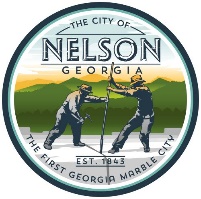 CITY OF NELSONCOUNCIL MEETING AGENDAFebruary 7, 2022 @ 7:00 p.m.Nelson City Hall1.  Call to Order2.  Invocation3.  Pledge of Allegiance4.  Agenda Approval5.  Public Appearance6.  Approval of Minutes	January 10, 20227.  Department Reports	a.  Police Report (Lt. Downey, Cherokee County Sheriff’s Dept.)	b.  Mayor’s Report (Mayor Sylvia Green) – Work session Feb 10	c.  Finance Report (Finance Mgr. Miranda McDowell) 8.  Unfinished Businessa.  City owned property – 80 Blue Ridge Ave.b.  Pole installation 352 Blue Ridge Ave. c.  Sanitation Truck 9.  New Business	a.  Lease space for sanitation truck10.  Adjourn